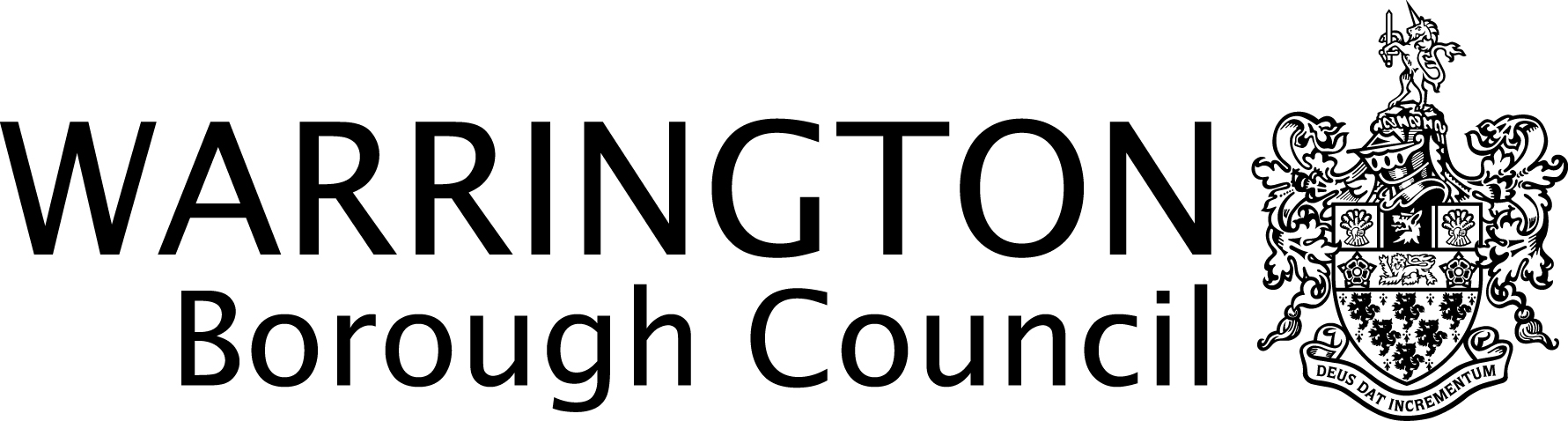 PROVISION OF RECREATION & REFRESHMENT FACILITIESBUSINESS AND PLANNING ACT 2020APPLICATION FOR A TEMPORARY PAVEMENT CAFÉ AREA. APPLICANTS DETAILS ORGANISATION/BUSINESS DETAILS N.B. Any changes to the above information should be notified to the Council in writing as soon as possible. REQUIRED PERMISSIONS N.B. You should supply copies of any certificates/permissions with your application where you have answered yes to any of the above questions.DEFINITION OF THE PROPOSED AREADETAILS OF ADJOINING PROPERTIESFURNITURE N.B You must provide details of all furniture to be used as part of the pavement café, including pictures and dimensions along with any other supporting documentation.TRADING DAYS, HOURS AND PERIODMANAGEMENT PLANPlease use the boxes below to detail how you propose to manage the pavement café if a licence is granted. Please use additional sheets of paper if necessary.PUBLIC NOTICEI hereby apply to Warrington Borough Council for and on behalf of the above named Business/Organisation for a Temporary Pavement Café Licence.I declare that to the best of my knowledge and belief the above particulars are correct and that I will comply with the terms and conditions of any pavement café licence issued by Warrington Borough Council as a result of this application.  I confirm that I am over 18 years of age. SIGNED (Applicant)DATED PLEASE RETURN YOUR COMPLETED APPLICATION FORM TO pavementcafe@warrington.gov.ukFull Name of Applicant.Contact address of applicant (please include your postcode)Telephone NumberMobile NumberE-mail addressName of Business / OrganisationAddress of Business / Organisation(Head Office-if applicable)Registered Company Number (if applicable)Licence number of any existing Pavement Café Licence.LICENSING ACT 2003 PREMISES LICENCEDo you hold a licence to sell alcohol or late night refreshment under the above act?Yes            NoIf yes please provide your licence numberFOOD, HEALTH & SAFETY REGISTRATIONHave you registered your business with the Council’s Food Safety Team?Yes            NoIf yes, what date did you register? PUBLIC LIABILITY INSURANCEHave you obtained public liability insurance covering your business, including the proposed pavement café area, for up to £5,000,000?Yes            NoAGREEMENT TO ABIDE BY TPCL CONDITIONSWe will not be able to process your application for a TPCL without this confirmation.Yes        Please provide the full address of the proposed pavement cafePlease briefly describe the proposed area and attach pictures as appropriate.A site plan to a scale of no less than 1:100 showing the exact location and dimensions of the designated area and its associated furniture shall be provided. Please provide the full address (if known) of all the properties that adjoin the premisesProperty No. 1Property No. 2Please detail the number of tables you wish to provide at the TPCA, whilst maintaining social distancing.Please detail the number of chairs you wish to provide at the TPCA, whilst maintaining social distancing.Do you intend to provide umbrellas and/or parasols?Yes            NoDo you intend to provide any outdoor heating appliances?Yes            NoPlease detail the number of bins you intend to providePlease provide details of any other items of furniture you intend to use as part of the pavement café(e.g. barriers, lighting equipment)Please tick the days when you would like the pavement café to be openMondayTuesdayWednesdayThursday FridaySaturdaySundayPlease indicate the times when you would like the pavement café to be open (please use 24hr clock).**Pavement Café licences will normally only be granted between the hours of 9.00 and 22.00hrs in mixed residential areas. If you would like to operate outside of these times, you must give a justified business reason below**     DAY             OPEN          CLOSEReasons for requesting to trade outside of permitted hoursIntended duration of the TPCLPUBLIC NUISANCEPUBLIC SAFETY AND SOCIAL DISTANCING CONTROLS.CRIME & DISORDERI confirm that I will display the required public notice on my premises for a period of 5 working days beginning on the day after I submit my application to the Licensing Section.Yes            